       МИНИСТЕРСТВО                     ТАТАРСТАН РЕСПУБЛИКАСЫ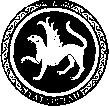  ОБРАЗОВАНИЯ И НАУКИ                        МӘГАРИФ ҺӘМ ФӘН РЕСПУБЛИКИ ТАТАРСТАН                                       МИНИСТРЛЫГЫ            ПРЕСС-СЛУЖБА                                      МАТБУГАТ ҮЗӘГЕ           ул. Кремлевская, д. 9, г. Казань, 420111                                                     Кремль урамы, 9 нчы йорт, Казан шәһәре, 420111Тел.: (843) 294-95-29, (843) 294-95-30, e-mail: monrt@yandex.ru, monrt90@yandex.ruВсероссийский конкурс  «Учитель года России – 2015»I и II туры финальных конкурсных испытаний пройдут в средней школе №177 с углубленным изучением отдельных предметов Ново-Савинского района города Казани. Честь Республики Татарстан на конкурсе будет защищать казанский учитель русского языка и литературы Евгения Родионова, которая преподает в средней общеобразовательной школе №151 с углубленным изучением отдельных предметов поселка Юдино Кировского района столицы РТ.Всего в финальном очном этапе конкурса за звание лучшего учителя России будут сражаться 78 учителей со всей России. Конкурсанты  покажут учебное занятие, свой образовательный проект, примут участие в педагогическом совете и посоревнуются на звание – лучший учитель-мастер.  В школе, где будут проходить конкурсные испытания есть все необходимое - оснащенные аудитории, современный спортивный зал, бассейн, крупнейший в городе школьный актовый зал с прекрасной акустикой, рассчитанный на 500 мест, удобная столовая, огромная спортивная площадка во дворе. Конкурсанты разместятся в гостинице «Ривьера», оборудованной высокоскоростным беспроводным Интернетом и находящейся в 15 минутах ходьбы от школы. Лучших учителей России ожидает и большая культурная программа– это и обзорная экскурсия по городу, посещение музея-заповедника «Казанский Кремль», Национального музея, русский драматический театр им. В.И. Качалова, музея «Остров-град Свияжск», Раифского монастыря и музея истории Казанского университета и мн.др.. Кроме того,  финалисты конкурса примут участие вместе с татарстанскими педагогами  в церемонии празднования профессионального праздника- Дня Учителя, который состоится 3 октября  в Казани, в Татнефть-Арене и соберет около пяти с половиной тысяч лучших представителей системы образования республики.  Подведение итогов I тура состоится 29 сентября в школе № 177, где будут определены 15 лучших учителей России.  Итоги II тура, где из 15 учителей будут названы пятерка главных претендентов на звание «Учитель года России 2015»,   состоится 2 октября в ТРК «Корстон».  4 октября финалистов ожидает последнее  конкурсное испытание «Круглый стол» образовательных политиков» с участием министра образования и науки Российской Федерации Дмитрия Ливанова, которое состоится  в Москве, в  Государственной Думе Федерального собрания РФ.    Имя же абсолютного победителя и обладателя звания «Учителем года России 2015» будет известно 5 октября в Москве,  в Государственном Кремлевском дворце,  на торжественной церемонии празднования Международного дня Учителя с участием Президента РФ Владимира Путина.Программа25.09.2015 Пятница25.09.2015 Пятница25.09.2015 Пятница25.09.2015 Пятница14.00 – 15.30Торжественная церемония открытия заключительного этапа Всероссийского конкурса «Учитель года России – 2015»Торжественная церемония открытия заключительного этапа Всероссийского конкурса «Учитель года России – 2015»Театр Г. Камала,г. Казань, ул. Татарстан, д. 115.30 – 16.30Переезд в гостиницу «Ривьера»Переезд в гостиницу «Ривьера»Театр Г. Камала,г. Казань, ул. Татарстан, д. 116.30 – 17.30Встреча конкурсантов с министром образования и науки Российской Федерации Д.В. ЛивановымВстреча конкурсантов с министром образования и науки Российской Федерации Д.В. ЛивановымГостиница «Ривьера»,г. Казань, ул. проспект Фатыха Амирхана, д.1а18.00 – 20.00Торжественный ужин в честь открытия Всероссийского конкурса «Учитель года России – 2015» в ресторане «Панорама»Торжественный ужин в честь открытия Всероссийского конкурса «Учитель года России – 2015» в ресторане «Панорама»Гостиница «Ривьера»,20.00 – 20.30Переезд в школу № 177Группы 1,2,3,4 (1 подгруппа) - 8 чел.Переезд в школу № 177Группы 1,2,3,4 (1 подгруппа) - 8 чел.Гостиница «Ривьера»,20.30 – 22.00 Подготовка к конкурсному выступлению «Урок». Группы 1,2,3,4 (1 подгруппа) - 8 чел.Подготовка к конкурсному выступлению «Урок». Группы 1,2,3,4 (1 подгруппа) - 8 чел.МБОУ «Школа № 177»,г. Казань, ул. Мусина, д. 1722.00 – 22.30 Переезд в гостиницу «Ривьера»группы 1,2,3,4 (1 подгруппа) - 8 чел.Переезд в гостиницу «Ривьера»группы 1,2,3,4 (1 подгруппа) - 8 чел.МБОУ «Школа № 177»,г. Казань, ул. Мусина, д. 1726.09.2015 Суббота26.09.2015 Суббота26.09.2015 Суббота26.09.2015 Суббота07.00-07.30Завтрак для жюри и групп 1,2,3,4 (1 подгруппа)Завтрак для жюри и групп 1,2,3,4 (1 подгруппа)Гостиница «Ривьера»,07.30 – 08.00Отъезд в МБОУ «Школа № 177»для жюри и групп 1,2,3,4 (1 подгруппа)Отъезд в МБОУ «Школа № 177»для жюри и групп 1,2,3,4 (1 подгруппа)Гостиница «Ривьера»,07.30 - 08.00Завтракдля групп 1,2,3,4 (2 и 3 подгруппы)Завтракдля групп 1,2,3,4 (2 и 3 подгруппы)Гостиница «Ривьера»,08.15 – 13.15Посещение государственного историко-архитектурного и художественного музея «Остров-град Свияжск»группы 1,2,3,4 (3 подгруппа), сопровождающиеПосещение государственного историко-архитектурного и художественного музея «Остров-град Свияжск»группы 1,2,3,4 (3 подгруппа), сопровождающиеГостиница «Ривьера»,10.00 – 10.30Отъезд в МБОУ «Школа № 177»группы 1,2,3,4 (2 подгруппа)Отъезд в МБОУ «Школа № 177»группы 1,2,3,4 (2 подгруппа)Гостиница «Ривьера»,08.30 - 17.35Конкурсное задание «Урок» (8 уроков)группы 1,2,3,4 (1 подгруппа)Конкурсное задание «Урок» (8 уроков)группы 1,2,3,4 (1 подгруппа)Аудитории МБОУ «Школа № 177»,г. Казань, ул. Мусина, д. 1713.35 - 14.30Обед жюри, группы 1,2,3,4 (1 и 2 подгруппы)Обед жюри, группы 1,2,3,4 (1 и 2 подгруппы)Столовая МБОУ «Школа № 177»,г. Казань, ул. Мусина, д. 1713.15 – 14.00Обед группы 1,2,3,4 (3 подгруппа)Обед группы 1,2,3,4 (3 подгруппа)Столовая МБОУ «Школа № 177»,г. Казань, ул. Мусина, д. 1714.00 – 14.30 Переезд в гостиницу «Ривьера»группы 1,2,3,4 (3 подгруппа)Переезд в гостиницу «Ривьера»группы 1,2,3,4 (3 подгруппа)МБОУ «Школа № 177»,г. Казань, ул. Мусина, д. 1710.30-18.00Группы 1,2,3,4 (2 подгруппа)Встреча с учителями:- изучение календарно-тематического планирования,- определение темы урока в соответствии с календарно-тематическим планированиемПодготовка к конкурсному выступлению «Урок». Группы 1,2,3,4 (2 подгруппа)Встреча с учителями:- изучение календарно-тематического планирования,- определение темы урока в соответствии с календарно-тематическим планированиемПодготовка к конкурсному выступлению «Урок». Аудитории МБОУ «Школа № 177»,г. Казань, ул. Мусина, д. 1718.00 – 18.30Переезд в гостиницу «Ривьера»Переезд в гостиницу «Ривьера»МБОУ «Школа № 177»,г. Казань, ул. Мусина, д. 1719.00-20.00УжинУжинГостиница «Ривьера»,27.09.2015 Воскресенье27.09.2015 Воскресенье27.09.2015 Воскресенье27.09.2015 Воскресенье08.30 – 09.00ЗавтракЗавтракГостиница «Ривьера»,09.00 – 17.0013.00 18.00 – 19.30(для группы 1,2,3,4 (1 подгруппа), членов жюри, оргкомитета, сопровождающих)- Посещение Болгарского музея-заповедника- Обед- Просмотр спектакля «Пиковая дама» в Казанском академическом русском Большом драматическом театре им. В.И. Качалова(для группы 1,2,3,4 (1 подгруппа), членов жюри, оргкомитета, сопровождающих)- Посещение Болгарского музея-заповедника- Обед- Просмотр спектакля «Пиковая дама» в Казанском академическом русском Большом драматическом театре им. В.И. КачаловаГостиница «Ривьера»,г. Казань, ул. Баумана, д. 4819.30 – 20.30Переезд в гостиницу «Ривьера»Переезд в гостиницу «Ривьера»г. Казань, ул. Баумана, д. 4810.00 – 10.30Отъезд в МБОУ «Школа № 177»группы 1,2,3,4 (3 подгруппа)Отъезд в МБОУ «Школа № 177»группы 1,2,3,4 (3 подгруппа)Гостиница «Ривьера»,10.30-18.00Группы 1,2,3,4 (3 подгруппа)Встреча с учителями:- изучение календарно-тематического планирования,- определение темы урока в соответствии с календарно-тематическим планированиемПодготовка к конкурсному выступлению «Урок». Группы 1,2,3,4 (3 подгруппа)Встреча с учителями:- изучение календарно-тематического планирования,- определение темы урока в соответствии с календарно-тематическим планированиемПодготовка к конкурсному выступлению «Урок». Аудитории МБОУ «Школа № 177»,г. Казань, ул. Мусина, д. 1713.30 – 14.00Отъезд в МБОУ «Школа № 177»группы 1,2,3,4 (2 подгруппа)Отъезд в МБОУ «Школа № 177»группы 1,2,3,4 (2 подгруппа)Гостиница «Ривьера»,14.00 – 15.00Обед (для 2,3 подгруппы)Обед (для 2,3 подгруппы)Столовая МБОУ «Школа № 177»,г. Казань, ул. Мусина, д. 1715.00 – 15.30Переезд в гостиницу «Ривьера» (для группы 1,2,3,4 (2 подгруппы)Переезд в гостиницу «Ривьера» (для группы 1,2,3,4 (2 подгруппы)МБОУ «Школа № 177»,г. Казань, ул. Мусина, д. 1717.30 – 18.00Переезд в МБОУ «Школа № 177» Ново-Савиновского района г. Казани (Группы 1,2,3,4 (2 подгруппа))Переезд в МБОУ «Школа № 177» Ново-Савиновского района г. Казани (Группы 1,2,3,4 (2 подгруппа))Гостиница «Ривьера»,18.00 – 18.30Переезд в гостиницу «Ривьера»Группы 1,2,3,4 (3 подгруппа)Переезд в гостиницу «Ривьера»Группы 1,2,3,4 (3 подгруппа)МБОУ «Школа № 177»,г. Казань, ул. Мусина, д. 1718.00-21.00Подготовка к конкурсному выступлению «Урок». Группы 1,2,3,4 (2 подгруппа) – 8 чел.Подготовка к конкурсному выступлению «Урок». Группы 1,2,3,4 (2 подгруппа) – 8 чел.МБОУ «Школа № 177»,г. Казань, ул. Мусина, д. 1721.00 – 21.30Переезд в гостиницу «Ривьера»Группы 1,2,3,4 (2 подгруппа) - 8 чел.Переезд в гостиницу «Ривьера»Группы 1,2,3,4 (2 подгруппа) - 8 чел.МБОУ «Школа № 177»,г. Казань, ул. Мусина, д. 1720.30 – 21.00УжинУжинГостиница «Ривьера»,21.30 – 22.00Ужин Группы 1,2,3,4 (2 подгруппа)Ужин Группы 1,2,3,4 (2 подгруппа)Гостиница «Ривьера»,28.09.2015 Понедельник28.09.2015 Понедельник28.09.2015 Понедельник28.09.2015 Понедельник07.00-07.30Завтракдля жюри и групп 1,2,3,4 (2 подгруппа)Завтракдля жюри и групп 1,2,3,4 (2 подгруппа)Гостиница «Ривьера»,07.30 – 08.00Отъезд в МБОУ «Школа № 177»для жюри и групп 1,2,3,4 (2 подгруппа)Отъезд в МБОУ «Школа № 177»для жюри и групп 1,2,3,4 (2 подгруппа)Гостиница «Ривьера»,07.30 - 08.00Завтрак для групп 1,2,3,4 (1 и 3 подгруппы)Завтрак для групп 1,2,3,4 (1 и 3 подгруппы)Гостиница «Ривьера»,08.00 – 13.00Группы 1,2,3,4 (1 подгруппа)- Обзорная автобусная экскурсия по г. Казань.- Посещение государственного историко-архитектурного и художественного музея-заповедника «Казанский Кремль».- Посещение Национального музея Республики Татарстан.Группы 1,2,3,4 (1 подгруппа)- Обзорная автобусная экскурсия по г. Казань.- Посещение государственного историко-архитектурного и художественного музея-заповедника «Казанский Кремль».- Посещение Национального музея Республики Татарстан.Гостиница «Ривьера»,08.30-16.30Конкурсное задание «Урок» (7 уроков)группы 1,2,3,4 (2 подгруппа)Конкурсное задание «Урок» (7 уроков)группы 1,2,3,4 (2 подгруппа)Аудитории МБОУ «Школа № 177»,г. Казань, ул. Мусина, д. 1712.30 – 13.00Отъезд в МБОУ «Школа № 177»группы 1,2,3,4 (3 подгруппа)Отъезд в МБОУ «Школа № 177»группы 1,2,3,4 (3 подгруппа)Гостиница «Ривьера»,13.35-14.30Обед жюри, группы 1,2,3,4 (2 подгруппа)Обед жюри, группы 1,2,3,4 (2 подгруппа)Столовая МБОУ «Школа № 177»,г. Казань, ул. Мусина, д. 1713.00-14.00Обед группы 1,2,3,4 (1 и 3 подгруппы)Обед группы 1,2,3,4 (1 и 3 подгруппы)Столовая МБОУ «Школа № 177»,г. Казань, ул. Мусина, д. 1714.00 – 14.30Отъезд в гостиницу «Ривьера»группы 1,2,3,4 (1 и 3 подгруппы)Отъезд в гостиницу «Ривьера»группы 1,2,3,4 (1 и 3 подгруппы)МБОУ «Школа № 177»,г. Казань, ул. Мусина, д. 1717.30 – 18.00Отъезд в МБОУ «Школа № 177»группы 1,2,3,4 (3 подгруппа)Отъезд в МБОУ «Школа № 177»группы 1,2,3,4 (3 подгруппа)Гостиница «Ривьера»,18.00-21.00Подготовка к конкурсному выступлению «Урок». Группы 1,2,3,4 (3 подгруппа) Подготовка к конкурсному выступлению «Урок». Группы 1,2,3,4 (3 подгруппа) МБОУ «Школа № 177»,г. Казань, ул. Мусина, д. 1721.00 – 21.30Отъезд в гостиницу «Ривьера»Группы 1,2,3,4 (3 подгруппа)Отъезд в гостиницу «Ривьера»Группы 1,2,3,4 (3 подгруппа)МБОУ «Школа № 177»,г. Казань, ул. Мусина, д. 1717.00- 17.30Отъезд в гостиницу «Ривьера»Отъезд в гостиницу «Ривьера»МБОУ «Школа № 177»,г. Казань, ул. Мусина, д. 1719.00-20.00УжинУжинГостиница «Ривьера»,29.09.2015 Вторник29.09.2015 Вторник29.09.2015 Вторник29.09.2015 Вторник07.00 - 07.30Завтракдля жюри и групп 1,2,3,4 (3 подгруппа)Завтракдля жюри и групп 1,2,3,4 (3 подгруппа)Гостиница «Ривьера»,07.30 – 08.00Отъезд в МБОУ «Школа № 177»для жюри и групп 1,2,3,4 (3 подгруппа)Отъезд в МБОУ «Школа № 177»для жюри и групп 1,2,3,4 (3 подгруппа)Гостиница «Ривьера»,07.30 – 08.00Завтрак для групп 1,2,3,4 (1 и 2 подгруппы)Завтрак для групп 1,2,3,4 (1 и 2 подгруппы)Гостиница «Ривьера»,08.00 – 13.00Посещение государственного историко-архитектурного и художественного музея «Остров-град Свияжск»для групп 1,2,3,4 (1 и 2 подгруппы)Посещение государственного историко-архитектурного и художественного музея «Остров-град Свияжск»для групп 1,2,3,4 (1 и 2 подгруппы)Гостиница «Ривьера»,08.30-13.45Конкурсное задание «Урок» (5 уроков)группы 1,2,3,4 (3 подгруппа)Конкурсное задание «Урок» (5 уроков)группы 1,2,3,4 (3 подгруппа)Аудитории МБОУ «Школа № 177»,г. Казань, ул. Мусина, д. 1713.00-14.20Обед жюри, группы 1,2,3,4 (3 подгруппа)Обед жюри, группы 1,2,3,4 (3 подгруппа)Столовая МБОУ «Школа № 177»,г. Казань, ул. Мусина, д. 1713.00 – 14.00Обед группы 1,2,3,4 (1 и 2 подгруппы)Обед группы 1,2,3,4 (1 и 2 подгруппы)Столовая МБОУ «Школа № 177»,г. Казань, ул. Мусина, д. 1716.00 - 18.00Церемония подведения итогов I тураЦеремония подведения итогов I тураАктовый зал МБОУ «Школа № 177»,г. Казань, ул. Мусина, д. 1718. 00 – 18.30Отъезд в ресторан «Айсберг» (Спортивно-концертный комплекс «Татнефть-Арена», г.Казань, ул. Чистопольская, д.42)Отъезд в ресторан «Айсберг» (Спортивно-концертный комплекс «Татнефть-Арена», г.Казань, ул. Чистопольская, д.42)МБОУ «Школа № 177»,г. Казань, ул. Мусина, д. 1719.00-21.00Торжественный ужин Торжественный ужин ресторан «Айсберг» (Спортивно-концертный комплекс «Татнефть-Арена», г.Казань, ул. Чистопольская, д.42)II ТУРII ТУРII ТУРII ТУР30.09.2015 Среда30.09.2015 Среда30.09.2015 Среда30.09.2015 Среда07.30 - 08.00Завтрак Завтрак Гостиница «Ривьера»08.00 – 08.30Отъезд в МБОУ «Школа № 177»Отъезд в МБОУ «Школа № 177»Гостиница «Ривьера»10.00-13.00Конкурсное задание «Мастер-класс»Конкурсное задание «Мастер-класс»Актовый зал МБОУ «Школа № 177»,г. Казань, ул. Мусина, д. 1713.00-13.45ОбедОбедСтоловая МБОУ «Школа № 177»,г. Казань, ул. Мусина, д. 1714.00 - 18.50Конкурсное задание «Мастер-класс»Конкурсное задание «Мастер-класс»Актовый зал МБОУ «Школа № 177»,г. Казань, ул. Мусина, д. 1719.00 -19.30 Отъезд в гостиницу «Ривьера»Отъезд в гостиницу «Ривьера»МБОУ «Школа № 177»,г. Казань, ул. Мусина, д. 1719.30-20.30Ужин Ужин Гостиница «Ривьера»,С 20.30Подготовка к конкурсным испытаниямII тура. Свободное время.Подготовка к конкурсным испытаниямII тура. Свободное время.Гостиница «Ривьера»,01.10.2015 Четверг  01.10.2015 Четверг  01.10.2015 Четверг  01.10.2015 Четверг  08.00-08.30Завтрак Завтрак Гостиница «Ривьера»,08.30 – 09.00Отъезд в МБОУ «Школа № 177»Отъезд в МБОУ «Школа № 177»Гостиница «Ривьера»,09.00-10.30Конкурсное задание «Образовательный проект» (первая часть)Конкурсное задание «Образовательный проект» (первая часть)Актовый зал МБОУ «Школа № 177»,г. Казань, ул. Мусина, д. 1710.30 – 13.30Посещение Раифского монастыряПосещение Раифского монастыряМБОУ «Школа № 177»,г. Казань, ул. Мусина, д. 1713.30-14.30ОбедОбедСтоловая МБОУ «Школа № 177»,г. Казань, ул. Мусина, д. 1714.30 – 17.00Посещение образовательных организаций г. КазаниПосещение образовательных организаций г. КазаниМБОУ «Школа № 177»,г. Казань, ул. Мусина, д. 1717.30 – 19.30Конкурсное задание «Образовательный проект» (вторая часть)Конкурсное задание «Образовательный проект» (вторая часть)МБОУ «Школа № 177»,г. Казань, ул. Мусина, д. 1719.30 -20.00 Отъезд в гостиницу «Ривьера»Отъезд в гостиницу «Ривьера»МБОУ «Школа № 177»,г. Казань, ул. Мусина, д. 1720.00 – 20.30Ужин Ужин Гостиница «Ривьера»02.10.2015 Пятница02.10.2015 Пятница02.10.2015 Пятница02.10.2015 Пятница08.00 - 08.30ЗавтракЗавтракГостиница «Ривьера»,г. Казань, ул. проспект Фатыха Амирхана, д.1а08.30 – 09.00Отъезд в МБОУ «Школа № 177»Отъезд в МБОУ «Школа № 177»Гостиница «Ривьера»,09.00-14.00Конкурсное задание «Педагогический совет»Конкурсное задание «Педагогический совет»Актовый залМБОУ «Школа № 177»,г. Казань, ул. Мусина, д. 1714.00-14.45ОбедОбедСтоловаяМБОУ «Школа № 177»,г. Казань, ул. Мусина, д. 1714.45 – 15.30Отъезд в ТРК «Корстон»Отъезд в ТРК «Корстон»МБОУ «Школа № 177»,г. Казань, ул. Мусина, д. 1716.00 – 17.30Церемония подведения итогов II тура Церемония подведения итогов II тура ТРК «Корстон»,г. Казань, ул. Николая Ершова, д. 1а18.00 – 18.30Отъезд в гостиницу «Ривьера»Отъезд в гостиницу «Ривьера»ТРК «Корстон»,г. Казань, ул. Николая Ершова, д. 1а19.00 – 19.30Ужин Ужин Гостиница «Ривьера»,III турIII турIII турIII тур03.10.2015 Суббота03.10.2015 Суббота03.10.2015 Суббота03.10.2015 Суббота08.30 – 09.0008.30 – 09.00Завтрак Гостиница «Ривьера»,11.00 – 11.30 11.00 – 11.30 Переезд МБОУ «Школа № 177»Гостиница «Ривьера»,11.30 – 12.0011.30 – 12.00ОбедСтоловаяМБОУ «Школа № 177»,г. Казань, ул. Мусина, д. 1712.00 – 12.3012.00 – 12.30Переезд в спортивно-концертный комплекс «Татнефть-Арена»МБОУ «Школа № 177»,г. Казань, ул. Мусина, д. 1713.00 – 15.0013.00 – 15.00Торжественное мероприятие, посвященное Дню учителяСпортивно-концертный комплекс «Татнефть-Арена»,г.Казань, ул. Чистопольская, д.4217.30 – 18.0017.30 – 18.00УжинГостиница «Ривьера»,18.00 – 19.0018.00 – 19.00Отъезд на железнодорожный вокзалГостиница «Ривьера»,19.4519.45Отъезд в г. МоскваЖД вокзал,г. Казань, пл. Привокзальная, д. 1